106學年度校內休憩實習內容及規則(轉學/系、延修生)必須於本學年度結束前做滿10小時(解說稿&考核為必要項目，上學期高爾夫球場，下學期EE801博弈專業教室，上下學期各五小時)本學年度結束前未做滿10小時休憩實習者，將重新計算時數，並延長至15小時休憩實習排班，以每班一個禮拜為單位，觀一甲、餐一甲、休一甲班輪流排班
休憩校內實習於第三週開始，由觀一甲班開始排班。如遇國定假日、校定假日則該天實習取消*轉學/系、延修生不受班級限制，唯獨須配合該週實習班級之開放時間(觀：每週二、三、五  餐&休：每週一、二、四、五)上下學期接只能各實習五小時，超過不予計算實習排班表最遲於實習前一週至觀光學院院辦填寫(本子放置位子如圖)轉學/系、延修生之排班規定：上下學期個別五輪實習(三週為一輪)，第二輪及第五輪為必要，須各擇一天其他輪則不限週次、次數限制，詳細實習排班方法見下一頁實習服裝 :休閒舒適、運動鞋   請勿穿著:裙子、拖鞋(下雨天也不可) 、包鞋、高跟鞋等實習時間為第九節（16:50至17:40），每次實習給予一小時實習時數遲到超過10分鐘者或未帶實習單者,當日實習不給予時數實習當日必須將實習單給當日帶實習人員簽名，否則亦不列入計算也不予補簽實習當日，若帶領實習人員點名，未點到者而無故出席者，亦不計算時數若實習當日因正當理由無法前到者，請至院辦填寫請假單，若造成實習無法完成請自行負責實習時數表由各位同學自行保管，若遺失造成時數無法計算者將補發表格並加罰5小時請於校內實習結束前至各個實習單位拍攝5張以上(直橫統一)校內實習照片，請於實習期間自行拍照若有任何問題請洽休憩特勤小組:總召：賴彥伶0905-129-815		Line：fonglai_1026副召：謝佩璇0932-650-044		文書：李佳芸0910-619-156106學年度上學期休憩校內實習時間(第九節)觀一甲：二、三、五    休一甲：一、二、四、五    餐一甲：一、二、四、五W3-5第一輪  W6-8第二輪  W10-12第三輪  W13-15第四輪  W16-17第五輪第二輪&第五輪須個別挑一天，剩餘三次可在剩下週次隨意挑選3天(也可同週連續來三次)EX：10/12、10/13、11/2、12/15、1/3  符合實習規定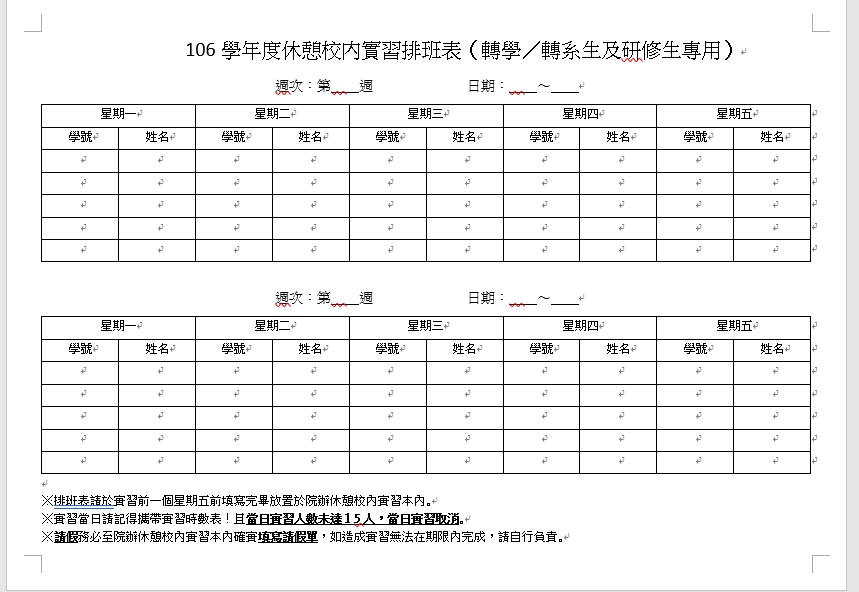 填寫排班時，務必注意上面的週次日期，不要填錯！若當天有事臨時要請假，務必要到院辦填寫請假表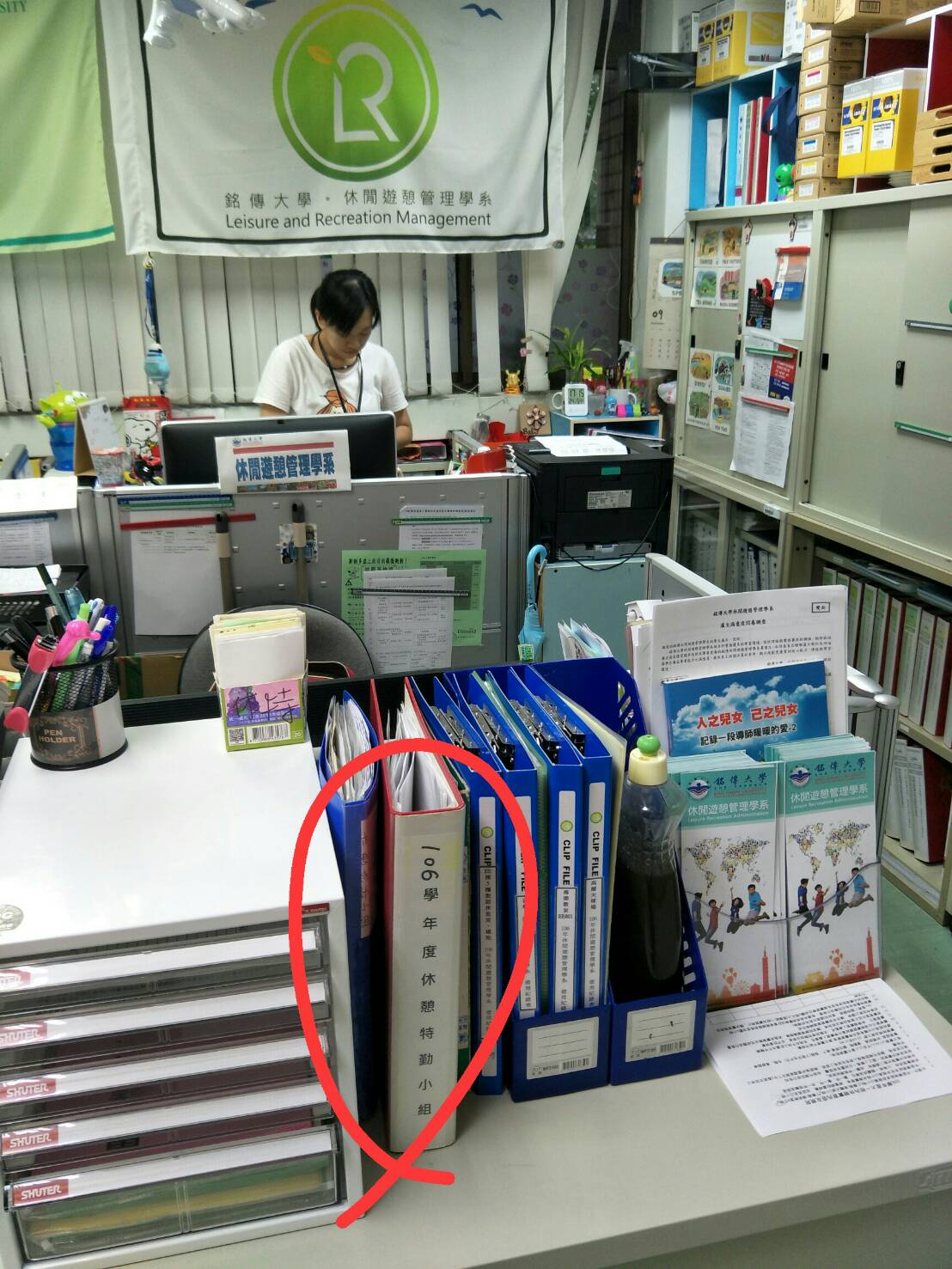 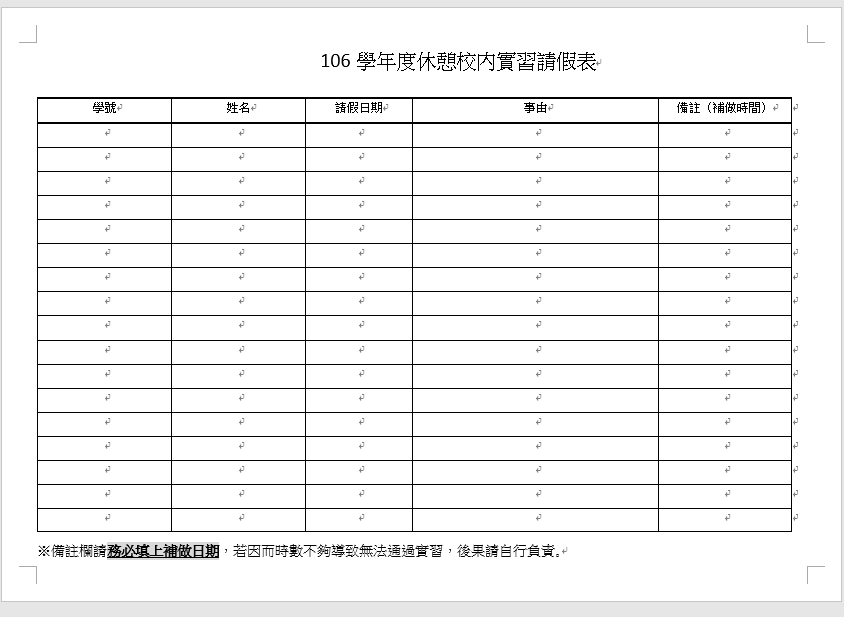 紅圈中的本子有實習排班表&請假表實習周次日期班級備註Ｗｅｅｋ１9/18-9/22無Ｗｅｅｋ２9/25-9/29無Ｗｅｅｋ３10/2-10/6觀一甲10/4中秋節放假Ｗｅｅｋ４10/9-10/13餐一甲10/10雙十節放假Ｗｅｅｋ５10/16-10/20休一甲Ｗｅｅｋ６10/23-10/27觀一甲Ｗｅｅｋ７10/30-11/3餐一甲Ｗｅｅｋ８11/6-11/10休一甲Ｗｅｅｋ９11/13-11/17無期中考暫停一周Ｗｅｅｋ１０11/20-11/24觀一甲Ｗｅｅｋ１１11/27-12/1餐一甲Ｗｅｅｋ１２12/4-12/8休一甲Ｗｅｅｋ１３12/11-12/15觀一甲Ｗｅｅｋ１４12/18-12/22餐一甲Ｗｅｅｋ１５12/25-12/29休一甲Ｗｅｅｋ１６1/1-1/5觀一甲+餐一甲觀：三　餐：二、四、五Ｗｅｅｋ１７1/8-1/12觀一甲+休一甲觀；二、三　休：一、四、五Ｗｅｅｋ１８1/15-1/19無期末考暫停一周